 CERCLE DE NATATION SPORTCITY WOLUWE BELGIUM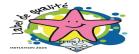  CERCLE DE NATATION SPORTCITY WOLUWE BELGIUM CERCLE DE NATATION SPORTCITY WOLUWE BELGIUM CERCLE DE NATATION SPORTCITY WOLUWE BELGIUM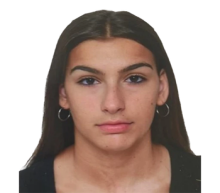  ΜΑΚΡΗ ΓΕΩΡΓΙΑ (7/12/2006) ΜΑΚΡΗ ΓΕΩΡΓΙΑ (7/12/2006) ΜΑΚΡΗ ΓΕΩΡΓΙΑ (7/12/2006) ΜΑΚΡΗ ΓΕΩΡΓΙΑ (7/12/2006)ΚΛΑΣΙΚΗ ΚΟΛΥΜΒΗΣΗ *(ΝΕΑΝΙΔΩΝ)* ΑΤΟΜΙΚΑ ΡΕΚΟΡ & ΒΑΘΜΟΛΟΓΙΑ (FINA) ΑΝΑΛΟΓΑ ΜΕ ΤΙΣ ΕΠΙΔΟΣΕΙΣΚΛΑΣΙΚΗ ΚΟΛΥΜΒΗΣΗ *(ΝΕΑΝΙΔΩΝ)* ΑΤΟΜΙΚΑ ΡΕΚΟΡ & ΒΑΘΜΟΛΟΓΙΑ (FINA) ΑΝΑΛΟΓΑ ΜΕ ΤΙΣ ΕΠΙΔΟΣΕΙΣΚΛΑΣΙΚΗ ΚΟΛΥΜΒΗΣΗ *(ΝΕΑΝΙΔΩΝ)* ΑΤΟΜΙΚΑ ΡΕΚΟΡ & ΒΑΘΜΟΛΟΓΙΑ (FINA) ΑΝΑΛΟΓΑ ΜΕ ΤΙΣ ΕΠΙΔΟΣΕΙΣΚΛΑΣΙΚΗ ΚΟΛΥΜΒΗΣΗ *(ΝΕΑΝΙΔΩΝ)* ΑΤΟΜΙΚΑ ΡΕΚΟΡ & ΒΑΘΜΟΛΟΓΙΑ (FINA) ΑΝΑΛΟΓΑ ΜΕ ΤΙΣ ΕΠΙΔΟΣΕΙΣΑΓΩΝΙΣΜΑΕΠΙΔΟΣΗ ΗΜΕΡΟΜΗΝΙΑ  ΒΑΘΜΟΙ50μ.Ελεύθερο30.9623/4/2022443100μ.Ελεύθερο1:02.2312/1/2020573200μ.Ελεύθερο2:10.9327/6/2021640400μ.Ελεύθερο4:32.7622/7/2019642800μ.Ελεύθερο9:15.254/2/2023665                               1500μ.Ελεύθερο                             *16:49.9215/1/202475750μ.Ύπτιο47.5429/3/2014    < 300100μ.Ύπτιο---200μ.Ύπτιο2:32.3923/3/201952750μ.Πεταλούδα32.253/4/2022    434100μ.Πεταλούδα1:10.9822/3/2019477200μ.Πεταλούδα2:34.9721/4/201948550μ.Πρόσθιο52.1031/1/2016    < 300100μ.Πρόσθιο---200μ.Πρόσθιο---200μ.Μ.Α.2:27.113/4/2022630400μ.Μ.Α.    5:16.80    11/1/2020591ΚΟΛΥΜΒΗΣΗ ΑΝΟΙΧΤΗΣ ΘΑΛΑΣΣΑΣ *(ΝΕΩΝ ΓΥΝΑΙΚΩΝ)* ΑΤΟΜΙΚΑ ΡΕΚΟΡΚΟΛΥΜΒΗΣΗ ΑΝΟΙΧΤΗΣ ΘΑΛΑΣΣΑΣ *(ΝΕΩΝ ΓΥΝΑΙΚΩΝ)* ΑΤΟΜΙΚΑ ΡΕΚΟΡΚΟΛΥΜΒΗΣΗ ΑΝΟΙΧΤΗΣ ΘΑΛΑΣΣΑΣ *(ΝΕΩΝ ΓΥΝΑΙΚΩΝ)* ΑΤΟΜΙΚΑ ΡΕΚΟΡΚΟΛΥΜΒΗΣΗ ΑΝΟΙΧΤΗΣ ΘΑΛΑΣΣΑΣ *(ΝΕΩΝ ΓΥΝΑΙΚΩΝ)* ΑΤΟΜΙΚΑ ΡΕΚΟΡΑΓΩΝΙΣΜΑΕΠΙΔΟΣΗΕΠΙΔΟΣΗΗΜΕΡΟΜΗΝΙΑ5.000μ.1:00:09.501:00:09.507/1/20237.500μ.1:33:32.901:33:32.9030/9/202310.000μ.2:04:05.902:04:05.903/2/2024